花蓮縣秀林鄉富世國小附設幼兒園104學年度幼兒園104年第2學期午餐照片3月1日3月2日3月3日3月4日酥炸雞塊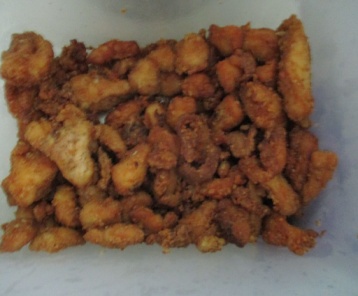 鐵板豆腐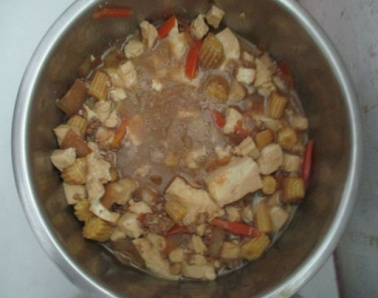 時蔬~高麗菜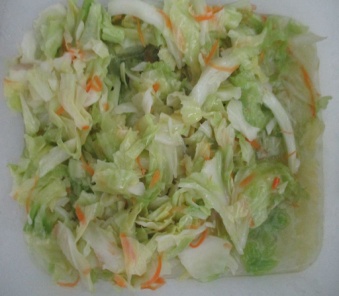 香菇蘿蔔湯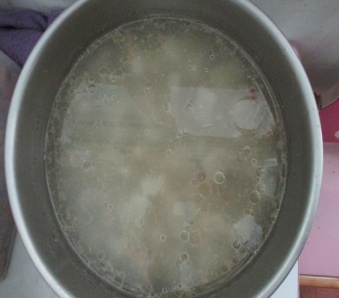 瓜子肉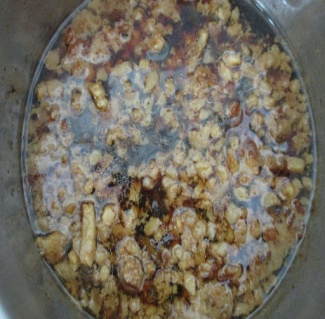 菜蒲蛋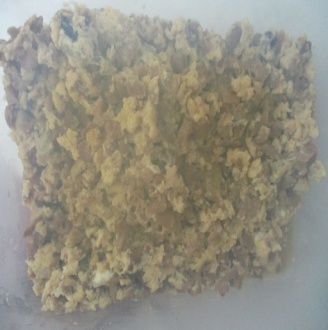 時蔬~萵苣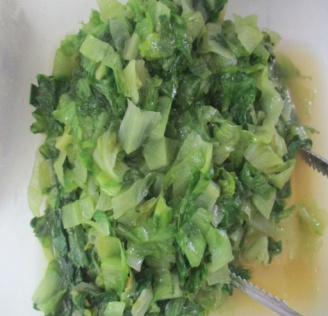 酸菜肉絲湯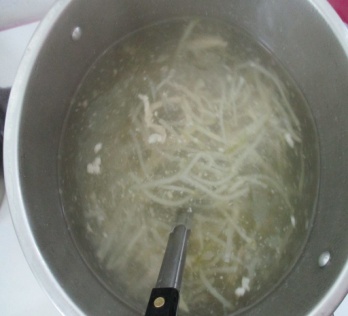 蔥爆雞丁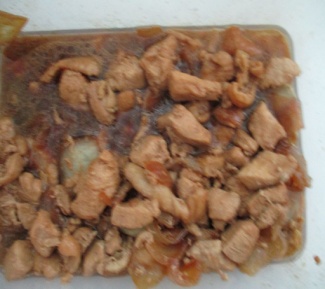 金珠翠玉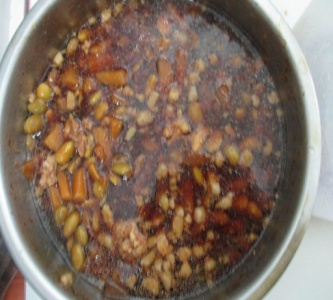 時蔬~油菜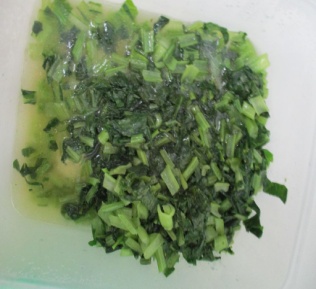 黃瓜黑輪湯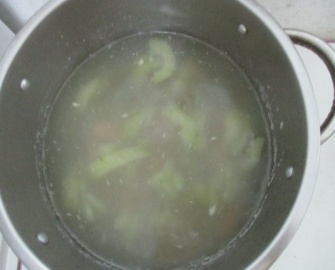 蘑菇肉絲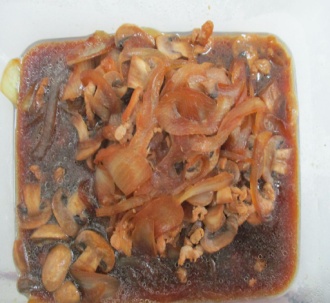 炸醬冬粉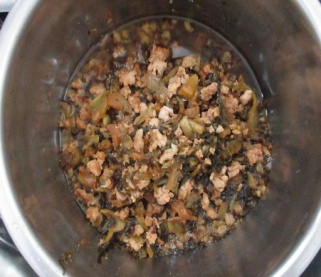 時蔬~高麗菜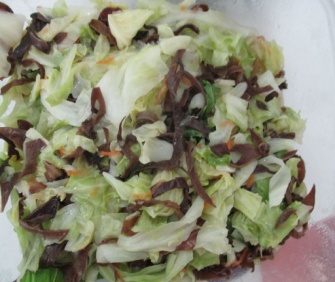 味增豆腐湯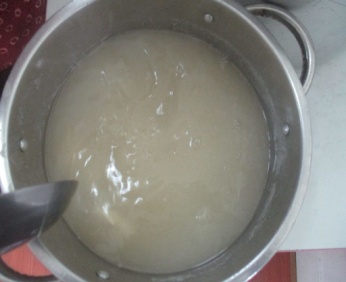 